Запрос на расчет/изготовление отопительного агрегата типа АО с узлом регулирования и щитом управления.* – данные позиция обязательны к заполнению.Характеристики АОХарактеристики щита управленияОпцииПримечаниеДополнительная информация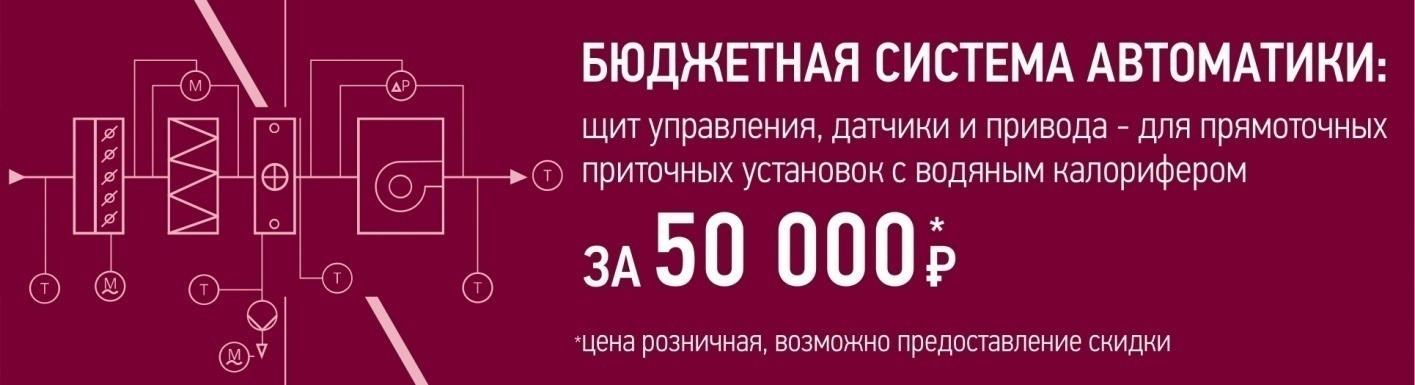 Дата составления запроса*:Дата составления запроса*:Название организации*:Название организации*:Адрес организации*:Адрес организации*:Контактное лицо*:Контактное лицо*:Контактное лицо*:Контактное лицо*:Контактное лицо*:Контактное лицо*:Контактное лицо*:ФИО:ФИО:Тел.:Тел.:Тел.:e-mail:e-mail:Профиль организации*:Профиль организации*:Профиль организации*:Профиль организации*:Профиль организации*:Профиль организации*:Профиль организации*:проектная:монтажная:монтажная:инвестор:Объект*Объект*Объект*Объект*Объект*Объект*Объект*Наименование:Наименование:Наименование:Адрес:Адрес:Адрес:Адрес:Название АО по проекту:Количество АО:*Количество АО подключенных к одному щиту:*Параметры нагрева воздуха*:Температура воздуха на входе                         [°С]Параметры нагрева воздуха*:Температура воздуха на выходе                      [°С]Параметры нагрева воздуха*:Тепловая мощность                                        [кВт]Параметры нагрева воздуха*:Расход воздуха                                               [м3/ч]Характеристики теплоносителя*:Тип теплоносителяВода Характеристики теплоносителя*:Тип теплоносителяПарХарактеристики теплоносителя*:Температура тепло-ля (вода) на входе           [°С]Характеристики теплоносителя*:Температура тепло-ля (вода) на выходе        [°С]Характеристики теплоносителя*:Температура/давление пара                 [°С]/ [°Pa]Метод регулирования*Необходимость комплектации АО автоматикойМетод регулирования*Без регулирования теплоносителя, вкл/выкл вентилятора (1)Метод регулирования*Подержание температуры в помещении при помощи комнатного термостата + дискретное управление теплоносителем (2а)Метод регулирования*Подержание температуры в помещении при помощи терморегулятора и датчика температуры + дискретное управление теплоносителем (2б)Метод регулирования*Подержание температуры в помещении при помощи терморегулятора и датчика температуры + пропорциональное управление теплоносителем (3)Подробное описание методов регулирования и схемы подключения приведены в каталоге "Тепловентиляционное оборудование 2018г". Раздел "Автоматика для тепловентиляционного оборудования".Для теплоносителя ПАР возможно изготовление щита управления только с методом регулирования №1.Подробное описание методов регулирования и схемы подключения приведены в каталоге "Тепловентиляционное оборудование 2018г". Раздел "Автоматика для тепловентиляционного оборудования".Для теплоносителя ПАР возможно изготовление щита управления только с методом регулирования №1.Подробное описание методов регулирования и схемы подключения приведены в каталоге "Тепловентиляционное оборудование 2018г". Раздел "Автоматика для тепловентиляционного оборудования".Для теплоносителя ПАР возможно изготовление щита управления только с методом регулирования №1.Пост дистанционного управления (ПДУ):Насос в узле регулирования:Узел регулирования:Щит управления с повышенной степенью IP (стандартно IP 54):Включение в сеть диспетчеризации (RS 485, Modbus RTU):Во всех исполнениях щитов управления предусмотрено:–включение/выключение электродвигателя вентилятора;–защита электрических цепей от замыкания и перегрузки;–клеммы для подключения ОПС (вентилятор отключается по сигналу "ПОЖАР");–клеммы для подключения ПДУ;–переключатель местное/0/дистанционное исполнение;–кнопка "Сброс аварии" в щите управления. В случае возникновения аварийной ситуации запуск вентилятора будет не возможен, пока не устранена проблема вызвавшая возникновение аварийной ситуации и не нажата кнопка "Сброс аварии".В настоящий момент отсутствует возможность изготавливать щиты управления во взрывозащищенном исполнении.